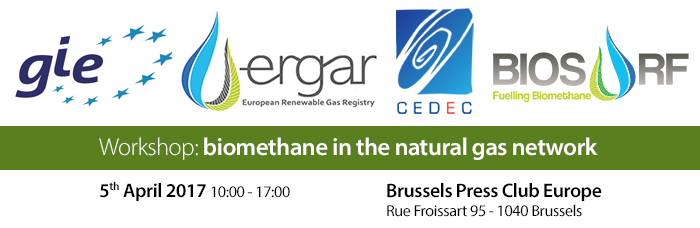 AgendaSession 1. 10:00 – 11:15Greetings and overview of biomethane in the European gas gridMalene Hein Nybroe (Chair GIE Sustainable Future WG, Energinet.dk)Greetings and overview of biomethane production routesJan Stambasky (President, EBA) The importance of Europe-wide distribution of biomethane for further expansion in the use of LNG/CNG in the transportation sectorAndrea Gerini (Secretary General, NGVA) Coffee break 11:15 – 11:30Session 2. 11:30 – 12:30Renewable gases in the Commission proposal for the future Renewable Energy policyBernd Küpker (Policy Officer, EC DG ENER) ERGaR: Tool for cross border transfer and mass balancing biomethane within the European natural gas networkJeppe Bjerg (President, ERGaR) Lunch break 12:30 – 13:30Session 3. 13:30 – 15:00ERGaR: cross-border transfer of environmental characteristics of biomethane Attila Kovacs (Secretary General, ERGaR) The ERGaR organisation Martina Conton (Assistant Secretary General, ERGaR) Experience from cross border biomethane tradeMikkel Kynde (Portfolio Manager, NGF NE) Coffee break 15:00 – 15:20Session 4. 15:20 – 16:30 European biomethane standards for grid injection and vehicle fuel useArthur Wellinger (Senior Adviser, EBA)CertifHy – Developing a European guarantee of origin scheme for green hydrogenWouter Vanhoudt (Director for Europe, Hinicio)Closing remarks Jan StambaskyThis workshop is supported by the Horizon 2020 BIOSURF (BIOmethane as Sustainable Renewable Fuel) project. Website: www.biosurf.eu  